             JSS Jan Shikshan Sansthan           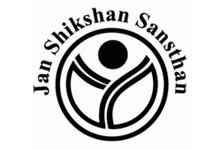 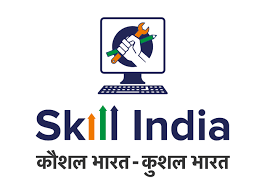  Mahadevapura Road, Udayagiri, Mysuru-19            APPLICATION FORMThe filled in application form along with self attested copies of certificate, testimonials and a crossed Demand Draft of Nationalize Bank for Rs.100/- should reach the chairman. Jan Shikshan Sansthan, Mysuru. 1. Post applied for 				:2. Name (in block letters)			:3. Sex	(Male/Female)			:4. Address in block letters	a) Permanent Address		:	i) Mobile No				:	ii) Email ID 				:5.	a) Date of Birth			:	b) Age in completed years	:6. place of Birth				:7. Eligibility criteria 			:	a) Essential Qualifications 	:	b) Desirable Qualification 	:P.T.O.-2-8. Previous experience if any relevant    to the post applied ( Separate sheet   	 :    may be attached if the space provided    is not sufficient)9. Publications  if any  (separate     Sheet  may  be  attached  if the             	:	    space provided is not sufficient) 10. Social status					:11. Proficiency in languages 12. Particulars of Demand Draft13. Any other information which the         candidate would like to furnish   : Candidates who are already in employment are required to send their application through proper channel with a “No Objection Certificate” by the forwarding authority.	I hereby declare that the information furnished by me is true to the best of my knowledge and belief.Date: 			Place:                                                                                             Signature of Candidate Sl. NoLanguageWriteReadSpeak1Kannada2English3HindiName of the issuing BankAmountDD No.Date